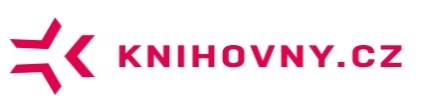 Zápis z jednání Rady a vedoucích pracovních skupin Centrálního portálu českých knihoven – KNIHOVNY.CZ Datum konání26. 10. 2015Místo konáníPraha, MKPÚčastníciRada CPK: M. Lhoták (KNAV), T. Kubíček (MZK), T. Řehák (MKP), M. Svoboda (NTK),  I. Kareš (JVKČB),  E. Měřínská (MěKTa),  Z. Friedlová (KKFB), H. Bouzková (NLK), M. Sekera (KNM), D. Bechný (SVK PK), E. Svobodová (SVKHK), O. Fabián (UTB), J. Holásková (VKOL), B. Konvalinková (KVKLI), H. Kolátorová (ÚMV), A. Brožek (SVKUL), J. Mika (SVKKL), R. Kodetová (KKP), J. Hladíková (KKV), V. Emler (KKKV), H. Sedláčková UPOL)Omluveni: P. Kroupa (NK ČR), G. Boháčková (MěkČT), L. Prchalová (MSVK), M. Bartošek (MUNI)Vedoucí pracovních skupin: B. Stoklasová (PS pro centrální portál), I. Burešová (PS pro informační zdroje), P. Žabička (PS pro sdílení identit a online platby), K. Košťálová (PS pro MVS a DDS)Další hosté a pověření zástupci knihoven: V. Richter (NK ČR), P. Žabičková (MZK), O. Lachnit (MKP)Blok IUvítání (T. Řehák)  T. Řehák (ředitel MKP a předseda SDRUK) formálně uvítal všechny účastníky jednání na půdě MKP.Zahájení, informace o programu a jeho schválení (M. Lhoták) M. Lhoták (předseda Rady CPK) zahájil věcnou část jednání představením programu jednání:Blok IZahájení, informace o programu a jeho schválení (M. Lhoták) -  15 minut (10:00-10:15)Plnění úkolů zadaných na zasedání Rady CPK 15. 6. 2015 (B. Stoklasová) – 15 minut (10:15-10:30)Realizace CPK v MZK včetně ukázek (P. Žabičková) – 30 minut (10:30-11:00)Smlouvy – informace o stavu a dalších procedurálních záležitostech (M. Lhoták) – 30 minut (11:00-11:30)Smlouvy – podpis (M. Lhoták a ředitelé připravených knihoven) – 15 minut (11:30-11:45)Přestávka na oběd – 75 minut (11:45-13:00) 
Blok IIVolba Řídicího a Kontrolního výboru (řídí M. Lhoták) – 30 minut (13:00-13:30)Blok IIIInformace vedoucích PS o činnosti ve druhé polovině roku 2015 (B. Stoklasová, P. Žabička, I. Burešová, K. Košťálová) – 60 minut (každý má 5-10 minut, MVS včetně diskuse 30-40 minut)  (13:30-14:30)Uživatelské scénáře, business model, informační část CPK, roadshow (V. Trachtová) – 15 minut (14:30-14:45)Přestávka na kávu – 15 minut (14:45-15:00)Blok IVShrnutí úkolů do konce roku 2015, výhled do roku 2016 : transformace pracovních skupin a projekty související s CPK v roce 2016, schválení Radou CPK (M. Lhoták, B. Stoklasová, P. Žabička, V. Hyblerová Trachtová, schválení Rada CPK) – 75 minut (15:00-16:15)Rada CPK program schválila a jednání dále probíhalo podle schváleného programu a harmonogramu.Plnění úkolů zadaných na zasedání Rady CPK 15. 6. 2015 (B. Stoklasová) http://www.knihovny.cz/wp-content/uploads/2015/06/Plneni-ukolu-celek.pptx Proběhla krátká diskuse k problematice sdílené identity.Realizace CPK v MZK včetně ukázek (P. Žabičková)http://www.knihovny.cz/wp-content/uploads/2015/06/CPK-v-MZK_Rada-CPK_2015_10_26.pptxÚčastníci jednání ocenili výsledky dosažené v MZK i podmínky, které tato instituce vytvořila řešitelskému týmu CPK.Opět proběhla diskuse o jednotné identitě. Proběhla krátká diskuse k problému neúplného zapojení knihoven. Na praktických příkladech byly předvedeny jeho důsledky. Rada CPK se shodla na tom, že je nežádoucí spustit ostrý (veřejný) provoz CPK dříve, než budou plně zapojeny všechny knihovny nebo alespoň většina z nich. Orientační termín spuštění ostrého provozu je červen 2016.P. Žabičková upozornila na odlišné požadavky „beletristických“ a odborných uživatelů CPK a otevřela otázku, zda vytvořit jedno kompromisní rozhraní pro obě skupiny nebo dvě odlišná rozhraní. Otázkou se bude zabývat Expertní tým CPK (viz dále)Smlouvy – informace o stavu a dalších procedurálních záležitostech (M. Lhoták)M. Lhoták informoval o přípravě smluv k podpisu a vysvětlení účel finanční spoluúčasti zakotvené ve smlouvě s tím, že v roce 2016 finanční spoluúčast požadována nebude.Všichni přítomní členové Rady CPK odsouhlasili pověření pro MVS i SDRUK uvedené ve smlouvě.Smlouvy – podpis (M. Lhoták a ředitelé připravených knihoven) Proběhl podpis smluv. Smlouvu podepsalo 18 knihoven a SDRUK. Další 4 knihovny zajistí podpis statutárních zástupců dodatečně (zajistí M. Lhoták). Následně dostane každá smluvní strana 1 kopii smlouvy.Blok IIVolba Řídicího a Kontrolního výboru (řídí M. Lhoták) Před volbou byl schválen mandátový výbor ve složení: M. Lhoták a M. SvobodaVšichni přítomní členové odsouhlasili jednací řád Řídicího výboru.Pro volbu členů Řídicího výboru byl uplatněn princip kvalifikované většiny. Počítala se váha hlasů podle počtu přepočtených zaměstnanců jednotlivých knihoven. SDRUK neměl při volbě žádný hlas.Knihovny zaslaly v předstihu své nominace, dodatečně byl nominován H. Hemola zástupcem NK ČR (V. Richter). Dodatečnou nominaci H. Hemoly všichni přítomní členové Rady CPK odsouhlasili.M. Svoboda a Z. Friedlová se vzdali nominací.V 1. kole hlasování byli zvoleni T. Řehák, M. Lhoták, T. Kubíček, B. Stoklasová, J. KaňkaVe 2. kole hlasování byli zvoleni H. Hemola a E. MěřínskáPro volbu členů Kontrolního výboru byl uplatněn princip prosté většiny.Do kontrolního výboru byli zvoleni A. Brožek, O. Lachnit a J. MikaBlok IIIPrezentace vedoucích pracovních skupinPracovní skupina pro CP (B. Stoklasová)http://www.knihovny.cz/wp-content/uploads/2015/06/PS-pro-CP_Rada-CPK_2015_10_26.pptxRada CPK odsouhlasila záměr připravit Projektový záměr verze 5 nikoli ve dvou, ale pouze v jedné, krátké a srozumitelné verzi s vyčleněním technických podrobností a informací do příloh.Pracovní skupina pro informační zdroje (I. Burešová)http://www.knihovny.cz/wp-content/uploads/2015/06/PS-pro-EIZ_Rada-CPK_2015_10_26.pptRada CPK vzala informace na vědomí bez diskuse.Pracovní skupina pro identity a online platby (P. Žabička)http://www.knihovny.cz/wp-content/uploads/2015/06/PS-pro-Identity_Rada-CPK_2015_10_26.pptxProběhla další diskuse o sdílení identit, k problematice bude svolána separátní schůzka.Pracovní skupina pro MVS a DDS (K. Košťálová)http://www.knihovny.cz/wp-content/uploads/2015/06/PS-pro-MVS_Rada-CPK_2015_10_26.pptxK. Košťálová prezentovala kromě výsledků práce skupiny i návrh skupiny pro další postup řešení MVS v CPKhttp://www.knihovny.cz/wp-content/plugins/download-monitor/download.php?id=175Rada CPK po kratší diskusi přijala následující závěr: MVS v CPK bude řešena jednotně s využitím VPK a paralelně budou probíhat kroky směřující k realizaci varianty s maximálním využitím automatizace (zejména řešení smluvního, organizačního a personálního zajištění). Proběhne průzkum možností knihoven.Uživatelské scénáře, business model, informační část CPK, roadshow (V. Hyblerová Trachtová) V. Trachtová prezentovala výsledky prací, které v roce 2015 zajišťovala MKP (P. Lonská, převzala V. Hyblerová Trachtová)Uživatelské scénářeBusiness modelRoadshow http://koncepce.knihovna.cz/aktivity/roadshow-2015Rada CPK vzala informace na vědomí bez diskuse.Blok IVShrnutí úkolů do konce roku 2015, výhled do roku 2016 : transformace pracovních skupin a projekty související s CPK v roce 2016, schválení Radou CPK (M. Lhoták, B. Stoklasová, P. Žabička, V. Hyblerová Trachtová, schválení Rada CPK) M. Lhoták informoval o potřebě transformace pracovních skupin z několika důvodů:pracovní skupiny byly založeny velmi široce a řada jejich členů je pasivních (spíše hrají roli pozorovatelů a zřejmě zajišťují tok informací o CPK ve svých knihovnách)výstupy jednotlivých pracovních skupin a názory na tutéž problematiku bývají často rozporuplné, což představuje závažnou komplikaci pro implementaci CPK v MZK, je třeba zajistit jednotný, konsolidovaný výstup.Z nejaktivnějších a nejproduktivnějších členů pracovních skupin byl nominován Expertní tým CPK, který bude odborným partnerem Řídicího výboru i realizačního týmu CPK v MZK. V expertním týmu budou zastoupeni specialisté na všechny okruhy řešené v rámci CPK.Práce Expertního týmu bude honorována. Expertní tým bude pracovat v tomto složení:Vedoucí: Bohdana Stoklasová (KNAV)Členové:Specializace na CP: Bohdana Stoklasová (KNAV), Jan Kaňka (KFB), Vojtěch Vojtíšek (MKP), Hana Hornychová (SVKHK), Jaroslav Meixner (KNAV), Pavlína Doležalová (SVKPL), Michal Denár (MKČT)Specializace na informační zdroje: Lenka Maixnerová (NLK), Štěpánka Žižková (NTK)Specializace na technologie: Petr Žabička (MZK), Jiří Pavlík (UK)Specializace na MVS a DDS: Jan Pokorný (NTK), Karolína Košťálová (NKČR)Rada CPK transformaci pracovních skupin a existenci Expertního týmu odsouhlasila.Dosavadní členové pracovní skupin budou tvořit širší odbornou skupinu. Budou informováni o práci a výstupech expertního týmu, budou mít přístup ke všem pracovním dokumentům a včetně práva je připomínkovat, ale budou pracovat bez nároku na honorář. Spolupracující knihovny mohou do tohoto okruhu odborníků nominovat své další zástupce, případně vyměnit své stávající za jiné.Následovala informace o projektech souvisejících s CPK pro rok 2016.Realizace CPK v MZK (P. Žabička)MZK podá projekt na zajištění provozu CPK (hlavně analytické, programátorské a servisní práce) s finančním požadavkem na cca 4 000 000 Kč do VISK 8/B. MZK podala zároveň projekt na související rozvojové práce do NAKI. Pokud bude projekt schválen, částka požadovaná z VISK 8/B může být snížena.Vzhledem k tomu, že se jedná o pokračující projekt s jasnými výstupy, Rada CPK schválila jeho podání bez diskuse.Koordinace CPK a činnost Expertního týmu (M. Lhoták)KNAV podá projekt na zajištění koordinace projektu a činnosti Expertního týmu s finančním požadavkem cca 690 000 Kč. Pokud bude schválen projekt NAKI MZK, může být částka požadovaná z VISK 8/B snížena.Vzhledem k tomu, že se jedná o pokračující projekt s jasnými výstupy, Rada CPK schválila jeho podání bez diskuse.Komunikace a propagace CPK (V. Hyblerová Trachtová)MKP podá projekt na propagaci CPK. Půjde o Vzdělávací projekt do VISK 2, který formou zážitku (nikoli přednášky) knihovníky seznámí s cíli a službami portálu knihovny.cz, s použitím beta provozu i ukázkou služeb nabízených podobnými portály v zahraničí s finančním požadavkem 212 000 Kč (méně workshopů) nebo 344 000 Kč (více workshopů). Lektory budou studenti proškolení Expertním týmem a realizačním týmem CPK.Vzhledem k tomu, že se jedná o nový projekt, někteří členové Rady CPK požadovali před jeho podáním přesnější informace a koordinaci s Expertním týmem a realizačním týmem v MZK, jejichž členové budou muset být do projektu zapojeni jako školitelé lektorů.ZávěryÚkolyTermínyDlouhodobé zásadní úkoly:1) MZK bude pokračovat na projektu realizace CPK formou vlastního vývoje s využitím VuFind. Ostrý provoz – polovina roku 2016 (neúplné zapojení knihoven)Odpovědnost: MZK (P. Žabičková)Termín: projekt do VISK 8/B do 10.12.2015, rok 2016- průběžně2) Práce Expertního týmu, pracovních skupin i koordinátorů projektu budou v roce 2016 pokračovat. Odpovědnost: KNAV (M. Lhoták, B. Stoklasová)Termín: projekt do VISK 8/B do 10.12.2015, rok 2016- průběžně3) MKP zajistí komunikaci a propagaci CPKOdpovědnost: MKP (V. Hyblerová Trachtová)Termín: projekt do VISK 2 do 10.12.2015, rok 2016- průběžně4) MVS v CPK bude řešena jednotně s využitím VPK a paralelně budou probíhat kroky směřující k realizaci varianty s maximálním využitím automatizace (zejména řešení smluvního, organizačního a personálního zajištění). Proběhne průzkum možností knihoven.Odpovědnost: K. Košťálová+ředitelé zakládajících knihovenTermín: rok 2016- průběžně5) Budou pokračovat kroky pro zajištění stability financování CPKOdpovědnost: T. KubíčekTermín: rok 2016- průběžně6) Provoz JIB bude pokračovat ve stávajícím rozsahu.Odpovědnost: NK ČR (E. Lichtenbergová)Termín: rok 2016- průběžně7) Budou pokračovat práce na připravenosti knihoven a jejich systémů na zapojení do CPKOdpovědnost: Koordinace MZK, součinnost jednotlivé knihovny + dodavatelé knihovních systémůTermín: rok 2016 - průběžně8) Bude realizována příprava informační části portálu Knihovny.cz na základě podkladů připravených v MKPOdpovědnost: MZK (P. Zabičková)Termín: rok 2016 - průběžně9) Bude pokračovat uzavírání smluv s producenty a vlastníky lokálních zdrojů. Smlouvy s producenty bude z pragmatických důvodů (provozovatelé zpravidla chtějí smlouvu o využití dat od správce portálu) uzavírat MZKJednání s dodavateli: L. MaixnerováTermín: rok 2016 - průběžněUzavírání smluv: P. ŽabičkaTermín: rok 2016 - průběžně10) Budou osloveny další významné české knihovny se žádostí o účast v projektuOdpovědnost: KNAV, SDRUK, MKPTermín: rok 2016 – průběžně11) Bude zajištěna kontinuita provozu České digitální knihovny v NK ČR (Odpovědnost: M. Lhoták + NK?)Termín: 201612) Bude zajištěna koordinace využití finančních prostředků z VISK pro nákup zdrojů od Newton Media  (poskytnutí metadat pro CPK v rámci projektu VISK 8/A je minimálním požadavkem, je třeba usilovat o získání náhledů, přístupu k plným textům i digitalizované podobě dokumentů přes CPK)Odpovědnost: B. Stoklasová, P. Žabička, H. HemolaTermín: 2016Krátkodobé úkoly:1) Všichni přednášející pošlou poslední verzi svých zpráv přednesených na Radě CPK B. Stoklasové. Odpovědnost: I. Burešová, K. Košťálová,  P. Žabička, P. Žabičková, V. Hyblerová TrachtováTermín: ihned (v době přípravy zápisu hotovo)2) Na infoportálu CPK budou zveřejněny prezentace i zápis z jednání Rady jako aktuální informaci o stavu o stavu pracíOdpovědnost: B. StoklasováTermín: ihned (hotovo)3) Ad úkol z červnového zasedání Rady CPK : Bude zajištěna koordinace využití finančních prostředků z VISK pro nákup zdrojů od Newton Media  (poskytnutí metadat pro CPK v rámci projektu VISK 8/A bude součástí smlouvy s Anopress)Odpovědnost: H. Hemola, kontrola komise VISK 8/ATermín: uvedení podmínky ve smlouvě v době přípravy smlouvy, kontrola komise VISK 8/A – jaro 20164) MKP předloží podrobný záměr projektu na workshopy včetně specifikace časových nároků na členy Expertního a realizačního týmu koordinátorce projektu B. StoklasovéOdpovědnost: V. Hyblerová TrachtováTermín: 10.11.20155) Ředitelé zakládajících i partnerských knihoven prověří zastoupení svých knihoven ve stávajících pracovních skupinách a navrhnou případné modifikaceOdpovědnost: ředitelé zakládajících i partnerských knihovenTermín: 30.11.20156) Bude svolána schůzka k problematice sdílené identityOdpovědnost: P. ŽabičkaTermín: ???Verze zápisuZkrácená verze zápisu pro publikování